Laois County Council | Creative Ireland
Short Film Bursary AwardLaois Short Film BursaryApplication Form 2024Submit to artsoff@laoiscoco.ieby 5pm Thursday 22th February Laois Short Film BursaryApplication Form 2024Submit to artsoff@laoiscoco.ieby 5pm Thursday 22th February SHORT DRAMA FILMA fully completed application formA copy of the script (NB no name on script)A 500 word (max) synopsis of the script SHORT DRAMA FILMA fully completed application formA copy of the script (NB no name on script)A 500 word (max) synopsis of the script SHORT DOCUMENTARY FILMA fully completed application form.A comprehensive documentary treatment (including contributors & narrative approach)A 500-word (max) documentary synopsisSHORT DOCUMENTARY FILMA fully completed application form.A comprehensive documentary treatment (including contributors & narrative approach)A 500-word (max) documentary synopsisAPPLICANT DETAILS:APPLICANT DETAILS:APPLICANT DETAILS:APPLICANT DETAILS:Lead Contact:Lead Contact:Role in the Project:Role in the Project:Company name if relevantCompany name if relevantAddress:Address:Website: Website: Telephone:Telephone:Mobile:Mobile:Email:Email:PRODUCTION DETAILS:PRODUCTION DETAILS:PRODUCTION DETAILS:PRODUCTION DETAILS:Script Title:Script Title:Scriptwriter’s name:Scriptwriter’s name:Scriptwriters email:Scriptwriters email:Producer’s name:Producer’s name:Producer’s email:Producer’s email:Director’s name:Director’s name:Director’s emailDirector’s emailDOP’s name (if attached)DOP’s name (if attached)Members of the Core Creative Team (Writer/Director/Producer) who are living in Laois:Members of the Core Creative Team (Writer/Director/Producer) who are living in Laois:Brief summary of Writers Experience (max 250 words):Brief summary of Writers Experience (max 250 words):Brief summary of Writers Experience (max 250 words):Brief summary of Writers Experience (max 250 words):Brief summary of Directors Experience (max 250 words):Brief summary of Directors Experience (max 250 words):Brief summary of Directors Experience (max 250 words):Brief summary of Directors Experience (max 250 words):Brief summary of Producers Experience (max 250 words):Brief summary of Producers Experience (max 250 words):Brief summary of Producers Experience (max 250 words):Brief summary of Producers Experience (max 250 words):Insights/Comment from the Director & Producer regards suitability of the script for production (max 250 words):Insights/Comment from the Director & Producer regards suitability of the script for production (max 250 words):Insights/Comment from the Director & Producer regards suitability of the script for production (max 250 words):Insights/Comment from the Director & Producer regards suitability of the script for production (max 250 words):Provide a list of urls to previous film projects including title, year, duration, your roleProvide a list of urls to previous film projects including title, year, duration, your roleProvide a list of urls to previous film projects including title, year, duration, your roleProvide a list of urls to previous film projects including title, year, duration, your roleOPERATIONAL DETAILS:To the best of your ability please provide details on the number & type of crew that will be involved in the production OPERATIONAL DETAILS:To the best of your ability please provide details on the number & type of crew that will be involved in the production OPERATIONAL DETAILS:To the best of your ability please provide details on the number & type of crew that will be involved in the production OPERATIONAL DETAILS:To the best of your ability please provide details on the number & type of crew that will be involved in the production Please describe briefly the range & type of film locations in Laois that appeal to you and might be relevant to you filming in Laois (max 250 words):Please describe briefly the range & type of film locations in Laois that appeal to you and might be relevant to you filming in Laois (max 250 words):Please describe briefly the range & type of film locations in Laois that appeal to you and might be relevant to you filming in Laois (max 250 words):Please describe briefly the range & type of film locations in Laois that appeal to you and might be relevant to you filming in Laois (max 250 words):Please provide an outline project plan with regard to your general shoot requirements (max 500 words):Please provide an outline project plan with regard to your general shoot requirements (max 500 words):Please provide an outline project plan with regard to your general shoot requirements (max 500 words):Please provide an outline project plan with regard to your general shoot requirements (max 500 words):FUNDING INFORMATIONFUNDING INFORMATIONFUNDING INFORMATIONFUNDING INFORMATIONProvide a financial projection including all costs. Include the bursary amount of €10,000 in your budget outline.  Please indicate the source of all funds & state if they are confirmed (letters of confirmed funding can be attached/included as relevant.) Provide a financial projection including all costs. Include the bursary amount of €10,000 in your budget outline.  Please indicate the source of all funds & state if they are confirmed (letters of confirmed funding can be attached/included as relevant.) Provide a financial projection including all costs. Include the bursary amount of €10,000 in your budget outline.  Please indicate the source of all funds & state if they are confirmed (letters of confirmed funding can be attached/included as relevant.) Provide a financial projection including all costs. Include the bursary amount of €10,000 in your budget outline.  Please indicate the source of all funds & state if they are confirmed (letters of confirmed funding can be attached/included as relevant.) Current Revenue Access Number: ___________________________________Current Revenue Access Number: ___________________________________Current Revenue Access Number: ___________________________________Current Revenue Access Number: ___________________________________Please sign here to confirm you have full legal clearance to the script:  Print Name : Please sign here to confirm you have full legal clearance to the script:  Print Name : Please sign here to confirm you have full legal clearance to the script:  Print Name : Please sign here to confirm you have full legal clearance to the script:  Print Name : CHECKLIST:Please ensure you have submitted the following via email:A fully completed application form. A copy of the script (no name attached)  A 500-word summary A current Revenue access number  Evidence that you have full legal clearance to the script you are submitting.NB in the case of resubmitting an already submitted script for the Laois Short Film Bursary award, the applicant should indicate what changes were affected to re-submitted projects, as applicants should invest further work in re-submissions.Information SessionLaois County Council Arts Service will host two information sessions on funding opportunities in 2024.  In-person: Thursday 18th January 2024 at 7:00pm at Dunamaise Arts Centre, PortlaoiseOnline: Tuesday 23rd January 2024 at 7:00pm via Microsoft TeamsPlease email artsoff@laoiscoco.ie to register.Completed application forms, marked ‘Laois Short Film Bursary 2024’, to be returned by e-mail to artsoff@laoiscoco.ieOr by post or hand to The Arts Office, Áras an Chontae, Portlaoise, Co Laois. Closing Date: Thursday 22nd February 2024 before 5pm.  CHECKLIST:Please ensure you have submitted the following via email:A fully completed application form. A copy of the script (no name attached)  A 500-word summary A current Revenue access number  Evidence that you have full legal clearance to the script you are submitting.NB in the case of resubmitting an already submitted script for the Laois Short Film Bursary award, the applicant should indicate what changes were affected to re-submitted projects, as applicants should invest further work in re-submissions.Information SessionLaois County Council Arts Service will host two information sessions on funding opportunities in 2024.  In-person: Thursday 18th January 2024 at 7:00pm at Dunamaise Arts Centre, PortlaoiseOnline: Tuesday 23rd January 2024 at 7:00pm via Microsoft TeamsPlease email artsoff@laoiscoco.ie to register.Completed application forms, marked ‘Laois Short Film Bursary 2024’, to be returned by e-mail to artsoff@laoiscoco.ieOr by post or hand to The Arts Office, Áras an Chontae, Portlaoise, Co Laois. Closing Date: Thursday 22nd February 2024 before 5pm.  CHECKLIST:Please ensure you have submitted the following via email:A fully completed application form. A copy of the script (no name attached)  A 500-word summary A current Revenue access number  Evidence that you have full legal clearance to the script you are submitting.NB in the case of resubmitting an already submitted script for the Laois Short Film Bursary award, the applicant should indicate what changes were affected to re-submitted projects, as applicants should invest further work in re-submissions.Information SessionLaois County Council Arts Service will host two information sessions on funding opportunities in 2024.  In-person: Thursday 18th January 2024 at 7:00pm at Dunamaise Arts Centre, PortlaoiseOnline: Tuesday 23rd January 2024 at 7:00pm via Microsoft TeamsPlease email artsoff@laoiscoco.ie to register.Completed application forms, marked ‘Laois Short Film Bursary 2024’, to be returned by e-mail to artsoff@laoiscoco.ieOr by post or hand to The Arts Office, Áras an Chontae, Portlaoise, Co Laois. Closing Date: Thursday 22nd February 2024 before 5pm.  CHECKLIST:Please ensure you have submitted the following via email:A fully completed application form. A copy of the script (no name attached)  A 500-word summary A current Revenue access number  Evidence that you have full legal clearance to the script you are submitting.NB in the case of resubmitting an already submitted script for the Laois Short Film Bursary award, the applicant should indicate what changes were affected to re-submitted projects, as applicants should invest further work in re-submissions.Information SessionLaois County Council Arts Service will host two information sessions on funding opportunities in 2024.  In-person: Thursday 18th January 2024 at 7:00pm at Dunamaise Arts Centre, PortlaoiseOnline: Tuesday 23rd January 2024 at 7:00pm via Microsoft TeamsPlease email artsoff@laoiscoco.ie to register.Completed application forms, marked ‘Laois Short Film Bursary 2024’, to be returned by e-mail to artsoff@laoiscoco.ieOr by post or hand to The Arts Office, Áras an Chontae, Portlaoise, Co Laois. Closing Date: Thursday 22nd February 2024 before 5pm.  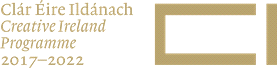 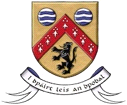 